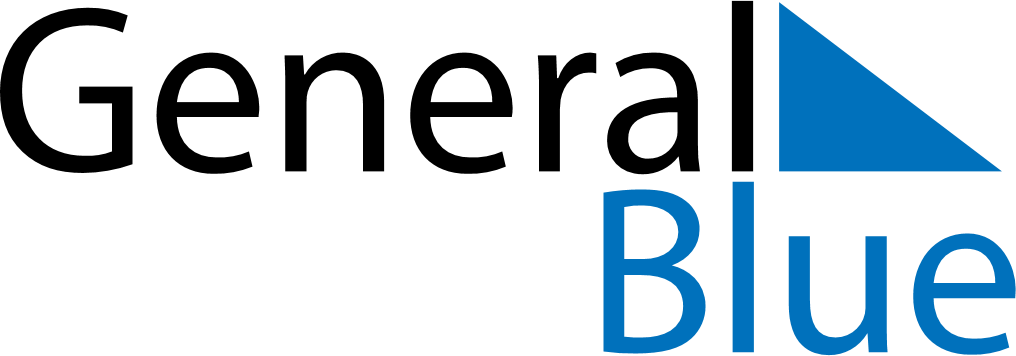 December 2022December 2022December 2022December 2022NamibiaNamibiaNamibiaMondayTuesdayWednesdayThursdayFridaySaturdaySaturdaySunday1233456789101011Human Rights DayHuman Rights Day12131415161717181920212223242425Christmas Day26272829303131Day of Goodwill